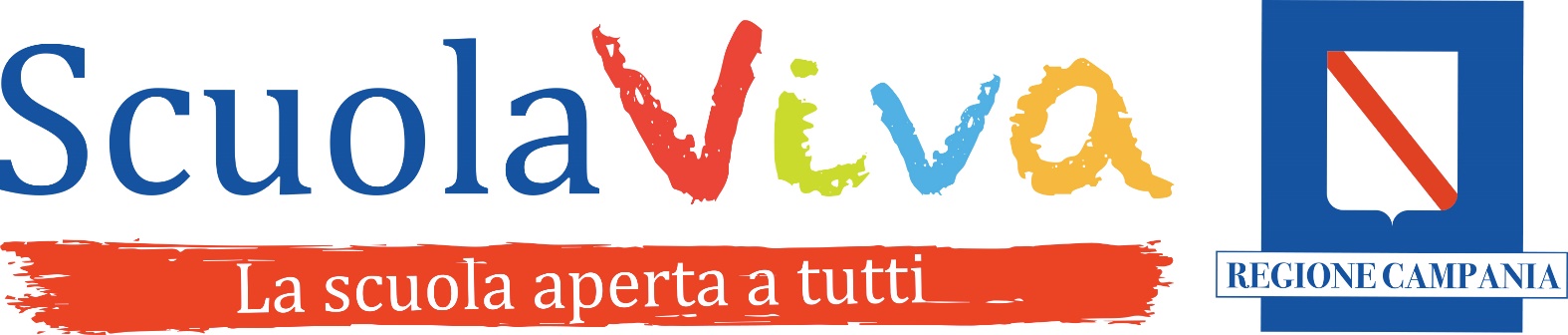 ISTITUTO COMPRENSIVO STATALE “ PADRE ISAIA COLUMBRO”Scuola dell’Infanzia, Primaria e Secondaria di I gradoTocco Caudio – Foglianise – CastelpotoVia La Riola - 82030 Tocco Caudio (BN)Tel. 0824/871139 Fax 0824/878658E-mail: bnic834005@istruzione.it – bnic834005@pec.istruzione.itC.F.: 80004550622 - Sito WEB: www.icfoglianise.gov.it“PERCORSI ANTROPOLOGICI DEL TABURNO – CAMPOSAURO TRA SENTIERI E VALLI”MODULO 4 “Vivicavallo”Si comunica che, dal mese di Marzo 2018, gli alunni delle classi prime (Scuola Secondaria di I grado Foglianise – Tocco Caudio) potranno partecipare, in orario extra scolastico, al laboratorio di equitazione “Vivicavallo” con l’istruttore Nicola Matarazzo, che si svolgerà nei singoli plessi di appartenenza per le lezioni teoriche e presso il maneggio ASD “La Dormiente” di Vitulano per la parte pratica. Il laboratorio ha l’obiettivo di promuovere il senso di responsabilità, l’autostima e il proprio valore individuale. Sarà articolato in tre fasi: una fase teorica volta alla conoscenza del cavallo, una fase pratica volta alla conoscenza del maneggio, della scuderia, del tondino di addestramento, delle regole di comportamento in un box …, una fase tecnica volta alla bardatura, lezioni in campo, conoscenza delle regole comportamentali in un maneggio, nozioni di base sulla conduzione del cavallo da terra.Si invitano i genitori a comunicare l’adesione alle attività proposte. Si precisa che tale laboratorio rientra nel Progetto della Regione Campania FSE POR CAMPANIA 2014/2020 “Scuola Viva” ed è, dunque, completamente gratuito.Si consegnerà copia cartacea del calendario incontri con relative attività programmate al genitore rappresentante di classe e se ne potrà prendere visione anche sul sito della scuola www.icfoglianise.gov.it Il sottoscritto ______________________________________genitore dell’alunno ______________________________ frequentante la classe ____________ della Scuola Secondaria di I grado di ______________________󠆚 Conferma   󠆚󠆚 Non Conferma l’iscrizione al laboratorio “Vivicavallo”  - Modulo 4 – Progetto “Scuola Viva”                                                                                               Firma Genitore__________________________________________________________________________